Historia kl. VI18.05.2020Rozdział VI – Rewolucja francuska i okres napoleoński.Temat: Rewolucja francuska.Dziś rozpoczniemy omawianie rozdziału VI – Rewolucja francuska i okres napoleoński. Zapoznajcie się z filmikiem oraz informacjami poniżej.https://www.youtube.com/watch?v=_WYw1V_kKd4Rewolucja francuska1. Francja przed wybuchem rewolucjia. Francja była monarchią absolutnąb. władzę sprawował nieudolny Ludwik XVI z dynastii Burbonówc. społeczeństwo francuskie dzieliło się na trzy stany:– duchowieństwo– szlachta– stan trzeci (chłopi i mieszczanie - w tym bardzo zamożna burżuazja)d. dochody państwa nie wystarczały na pokrycie kosztów– utrzymania dworu– prowadzenia licznych wojene. Ludwik XVI zwołał Stany Generalne, żeby uchwaliły nowe podatki – 1789 r.2. Wybuch rewolucji we Francji – 1789 r.a. przedstawiciele stanu trzeciego dążyli do przeprowadzenia reform społecznychb. przedstawiciele stanu trzeciego ogłosili się Zgromadzeniem Narodowymc.  Zgromadzenie Narodowe przekształciło się w Konstytuantę, czyli organ władzy, którego zadaniem było uchwalenie konstytucjid. mieszkańcy Paryża zdobyli i zburzyli Bastylię – 14 lipca 1789 r. d. zdobycie Bastylii uznaje się za początek Wielkiej Rewolucji Francuskiej3. W sierpniu 1789 Konstytuanta uchwaliła Deklarację prawa człowieka, która:a. znosiła podział społeczeństwa na stanyb. ustanawiała równość wszystkich wobec prawac. przyznawała prawa i wolności:– wolność słowa– wolność wyznania– prawo własności– gwarancję nietykalności osobistej– prawo do oporu przeciwko niesprawiedliwości4. We wrześniu 1791 r. została uchwalona konstytucjaa. Francja stała się monarchią konstytucyjną– głową państwa pozostawał król– władz króla była ograniczona przepisami konstytucjib. konstytucja wprowadzała trójpodział władzy:– władza ustawodawcza należała do Zgromadzenia Prawodawczego– władzę wykonawczą sprawował król– trzecim organem władzy były niezależne sądy – władza sądowniczac. konstytucja gwarantowała wszystkie prawa obywatelskie zapisane w Deklaracji praw człowieka i obywatelaPraca domowaWymień najważniejsze prawa człowieka zawarte w Deklaracji praw człowieka i obywatela z 1789 roku. Jaki podział władzy gwarantowała Konstytucja francuska z 1791 roku (do kogo należała poszczególne władze – ustawodawcza, wykonawcza i sądownicza).Historia kl. VI22.05.2020Temat: Republika Francuska.W 1792 roku Ludwik XVI został oskarżony o spisek przeciwko władzom rewolucyjnym i więziony. Parlament zlikwidował monarchię, wprowadził we Francji republikę, a króla skazał na śmierć. Wyrok wykonano w 1793 roku.W latach 1793-1794 we Francji rządziło stronnictwo jakobinów. Jego przywódcą był Maksymilian Robespierre. Jakobini wprowadzili rządy oparte na terrorze. Polegały one na karaniu śmiercią wszystkich, którzy zostali uznani za wrogów rewolucji.Po obaleniu rządów jakobinów władzę we Francji sprawował pięcioosobowy dyrektoriat. Zachował on podstawowe zdobycze rewolucji, takie jak: republikański system rządów, równość ludzi wobec prawa, a także wolności i prawa obywatelskie.Zapoznajcie się z filmikiem.https://www.youtube.com/watch?v=_WYw1V_kKd4W ramach pracy domowej zapoznaj się z krótkim tekstem.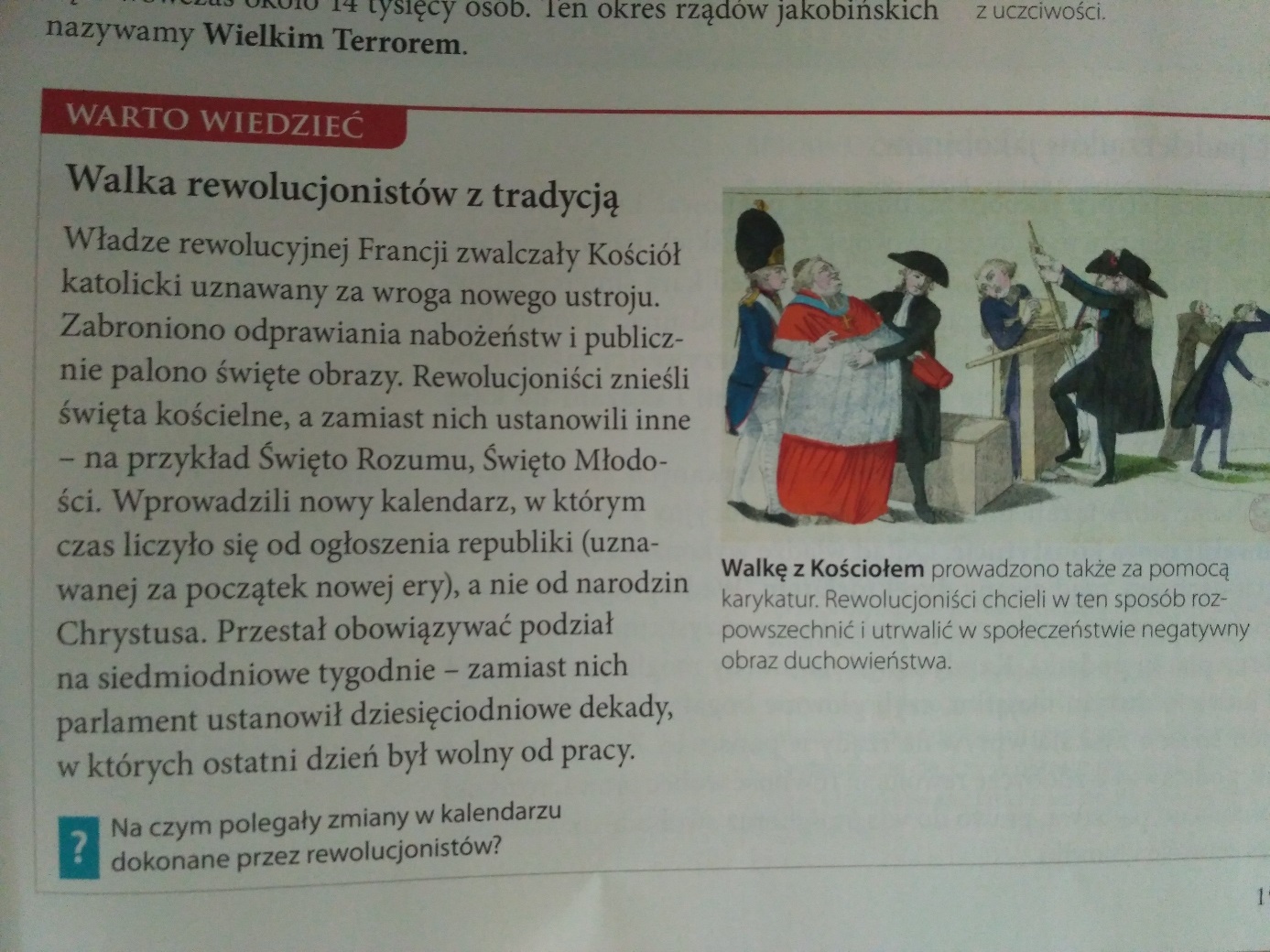 